INTERNAL / EXTERNALHEAD OF PE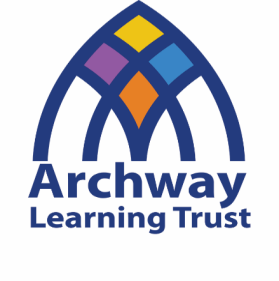 Hours of Work: Permanent, Full Time Salary:	MPS/UPS +TLR2BThank you for your interest in our recent advertisement for the above position at Archway Learning Trust’s Bluecoat Beechdale Academy.  I have pleasure in enclosing details. We are seeking to appoint a Head of Physical Education at the Bluecoat Beechdale Academy.  Archway Learning Trust, previously Bluecoat Academies Trust was formed in April 2014 as a result of the very long and successful history of Bluecoat Academy. We recently welcomed three further secondary schools in Derby to the Trust and are excited to be opening Bluecoat Trent Academy, a secondary Free School in Nottingham in September 2021. The Trust comprises of Bluecoat Aspley Academy, Bluecoat Sixth Form, Bluecoat Wollaton Academy, Bluecoat Beechdale Academy, Bluecoat Primary Academy, The Nottingham Emmanuel School and Sixth Form, The Long Eaton School, Lees Brook Community School, Alvaston Moor Academy and the Bluecoat SCITT Alliance (School Centred Initial Teacher Training).We are looking to recruit a passionate, knowledgeable and committed leader, to drive improvement in Physical Education. The school has excellent facilities including a 4 badminton court sports hall, dance studio, hall, astro turf, hard courts and extensive fields.  The Academy also sits adjacent to the Harvey Hadden Sports Village, and we have good relationships with the organisation.Similarly, the department is well resourced, and this is an exciting opportunity for the right professional to demonstrate real impact. The successful applicant will be responsible for the aspects listed below, and should have a clear vision for leading CPL within the department, ensuring teaching and learning within PE is excellent.  They should also demonstrate a real commitment to broadening the experiences of our students, both through the curriculum and extra-curricular opportunities.In return we can offer:Employee benefits and well-being schemeCycle to work scheme Local Government Pension SchemeSalary sacrifice bus pass schemeWe are committed to safeguarding and promoting the welfare of children and young people and expect all staff and volunteers to share this commitment. This post is subject to the satisfactory completion of an enhanced DBS check, Barred List check, the receipt of satisfactory references and any other statutory checks that are required for the post.  We are an equal opportunities employer.For more information about Archway Learning Trust and the vacancy, please visit www.archwaytrust.co.uk/vacancies. To apply for the role click apply which will take you to the application form for the post. We would encourage you to refer to the job description and person specification, demonstrating your suitability for the role.Closing Date: 9am, Monday 4th October 2021Interview Date: Week commencing 11th October 2021